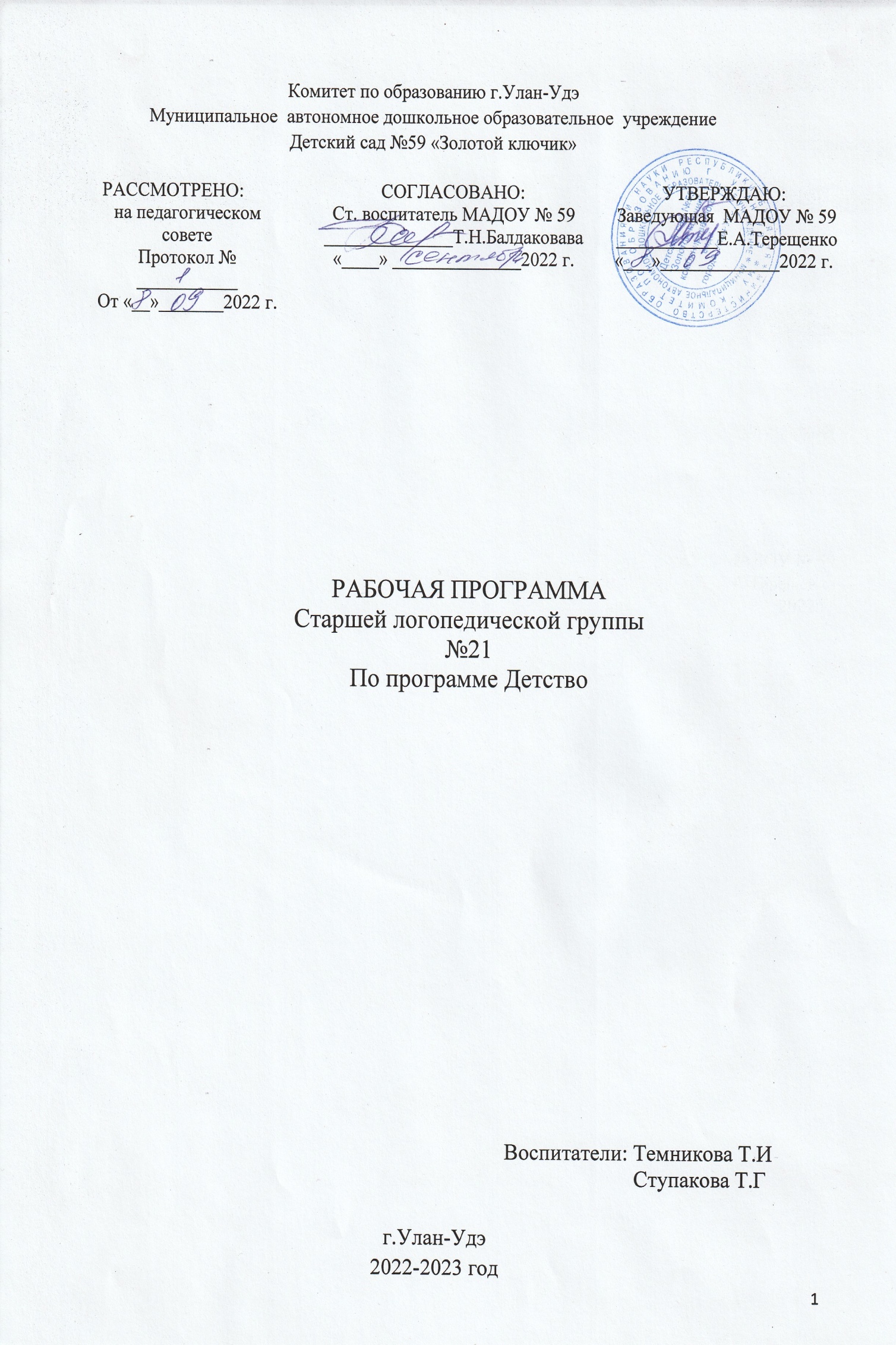                                             СОДЕРЖАНИЕРАЗДЕЛ 1. Название программы и нормативные документы РАЗДЕЛ 2. Возрастные особенности детей РАЗДЕЛ 3. Значимые характеристики старшей логопедической группы №21РАЗДЕЛ 4. Основные содержательные направления работы с детьми РАЗДЕЛ 5. Планируемые результаты работы образовательной работы РАЗДЕЛ 6. Модели работы с детьми (на день, неделю, год) РАЗДЕЛ 7. Комплексно - тематическое планирование РАЗДЕЛ 8. Взаимодействие с семьями воспитанников РАЗДЕЛ 9. Особенности организации развивающей предметно пространственной среды РАЗДЕЛ 10. Перечень методической литературы      РАЗДЕЛ 1. НАЗВАНИЕ ПРОГРАММЫ И НОРМАТИВНЫЕ ДОКУМЕНТЫПояснительная запискаНастоящая рабочая программа разработана с учетом примерной основной образовательной программой дошкольного образования «Детство» /Под ред. Т. И. Бабаевой, А.Г.Гогоберидзе, О.В. Солнцевой, образовательной программой МАДОУ № 59 «Золотой ключик» – в соответствии с федеральным государственным образовательным стандартом дошкольного образования. Рабочая программа рассчитана 2019/20 учебный год. Данная Программа разработана на основе следующих нормативных документов: - Федеральный закон «Об образовании в РФ» от 29 декабря 2012 г. № 273-ФЗ - Приказ Министерства образования и науки РФ от 17 октября 2013 г. № 1155 «Об утверждении федерального государственного образовательного стандарта дошкольного образования» (Зарегистрировано в Минюсте РФ 14 ноября 2013 г. № 30384) - Постановление Главного государственного санитарного врача Российской Федерации от 15 мая 2013 г. № 26 г. Москва «Об утверждении СанПиН 2.4.1.3049-13 «Санитарно-эпидемиологические требования к устройству, содержанию и организации режима работы дошкольных образовательных организаций» (Зарегистрировано в Минюсте России 29 мая 2013 г. № 28564) - Постановление Правительства Российской Федерации от 5 августа 2013 г. № 662 «Об осуществлении мониторинга системы образования»- Приказ Министерства образования и науки РФ от 30 августа 2013 г. № 1014 «Об утверждении Порядка организации и осуществления образовательной деятельности по основным общеобразовательным программам – образовательным программам дошкольного образования» (Зарегистрировано в Минюсте России 26.09.2013 № 30038); - Устав МАДОУ Детский сад № 59 «Золотой ключик» (утвержден). Содержание Программы соответствует основным положениям возрастной психологии и дошкольной педагогики и выстроено по принципу развивающего образования, целью которого является развитие ребенка и обеспечивает единство воспитательных, развивающих и обучающих целей и задач. Рабочая программа определяет содержание и организацию воспитательно-образовательного процесса для детей старшей группы. Цель и задачи программы.Цель программы: - создание условий в детском саду для развития способностей, широкого взаимодействия с миром, активного практикована в разных видах деятельности, творческой самореализации. Программа направлена на развитие самостоятельности, познавательной и коммуникативной активности, социальной уверенности и ценностных ориентаций, определяющих поведение, деятельность и отношение ребенка к миру. Исходя из поставленной цели, приоритетными задачами развития и воспитания детей являются: 1. Формирование здоровье сберегающей среды, направленной на охрану и укрепление физического и психического здоровья детей, в том числе их эмоционального благополучия; 2. Приобщение детей к истокам народной культуры народов республики Бурятия; повышение компетентности педагогов и родителей в вопросах воспитания нравственно-патриотических чувств дошкольников; 3. Повышение профессиональной компетентности педагогов в вопросах проектирования образовательного процесса с использованием технологии деятельностного подхода. Реализация цели осуществляется в процессе разнообразных видов деятельности. Таким образом, решение программных задач осуществляется в совместной деятельности взрослых и детей и самостоятельной деятельности детей не только в рамках непосредственно образовательной деятельности, но и при проведении режимных моментов в соответствии со спецификой дошкольного образования. Годовые задачи МАДОУ Детский сад № 59 «Золотой ключик» на 2022-2023 учебный год 1. Совершенствовать работу по сохранению физического и психического здоровья детей через организацию двигательного режима; 2. Создавать условия, способствующие реализации художественно-эстетического развития воспитанников, их творческого потенциала в условиях ДОО в соответствии с ФГОС ДО; 3. Продолжать работу по приобщению дошкольников к национальной истории и культуре, развитию духовно-нравственных основ и ценностей через формирование системы краеведческих знаний и активизацию поисково-познавательной деятельности; 4. Повышать уровень профессиональной компетентности педагогов ДОУ, создавая условия для повышения квалификации и профессиональной переподготовки педагогов в соответствии с требованиями ФГОС ДО. РАЗДЕЛ 2. ВОЗРАСТНЫЕ ОСОБЕННОСТИ ДЕТЕЙРебенок на пороге школы (6-7 лет) обладает устойчивыми социально-нравственными чувства и эмоциями ,высоким самосознанием и осуществляет себя как субъект деятельности и поведения.Мотивационная сфера дошкольников 6—7 лет расширяется за счёт развития таких социальных мотивов, как познавательные, просоциальные (побуждающие делать добро), самореализации. Поведение ребёнка начинает регулироваться также его представлениями о том, что хорошо и что плохо. Сразвитием морально-нравственных представлений напрямую связана и возможность эмоционально оценивать свои поступки. Ребёнок испытывает чувство удовлетворения, радости, когда поступает правильно, хорошо, и смущение, неловкость, когда нарушает правила, поступает плохо. Общаясамооценка детей представляет собой глобальное, положительное недифференцированное отношение к себе, формирующееся под влиянием эмоционального отношения со стороны взрослых.К концу дошкольного возраста происходят существенные изменения в эмоциональной сфере. С одной стороны, у детей этого возраста более богатая эмоциональная жизнь, их эмоции глубоки и разнообразны по содержанию. С другой стороны, они более сдержанны и избирательны в эмоциональных проявлениях. К концу дошкольного возраста у них формируются обобщённые эмоциональные представления, что позволяет им предвосхищать последствия своих действий. Это существенно влияет на эффективность произвольной регуляции поведения — ребёнок может не только отказаться от нежелательных действий или хорошо себя вести, но и выполнять неинтересное задание, если будет понимать, что полученные результаты принесут кому-то пользу, радость и т. п. Благодаря таким изменениям в эмоциональной сфере поведение дошкольника становится ситуативным и чаще выстраивается с учётом интересов и потребностей других людей. Сложнее и богаче по содержанию становится общение ребёнка со взрослым. Дошкольник внимательно слушает рассказы родителей о том, что у них произошло на работе, живо интересуется тем, как они познакомились,при встрече с незнакомыми людьми часто спрашивает, где они живут, есть ли у них дети, кем они работают и т. п. Большую значимость для детей 6—7 лет приобретает общение между собой. Их избирательные отношения становятся устойчивыми, именно в этот период зарождается детская дружба.Дети продолжают активно сотрудничать, вместе с тем у них наблюдаются и конкурентные отношения — в общении и взаимодействии они стремятся в первую очередь проявить себя, привлечь внимание других к себе. Однако у них есть все возможности придать такому соперничеству продуктивный иконструктивный характер и избегать негативных форм поведения. К семи годам дети определяют перспективы взросления в соответствии  с гендерной ролью, проявляют стремление к усвоению определённыхспособов поведения, ориентированных на выполнение будущих социальных ролей.К 6—7 годам ребёнок уверенно владеет культурой самообслуживания и культурой здоровья.В играх дети 6—7 лет способны отражать достаточно сложные социальные события — рождение ребёнка, свадьба, праздник, война и др. В игре может быть несколько центров, в каждом из которых отражается та или иная сюжетная линия. Дети этого возраста могут по ходу игры брать на себядве роли, переходя от исполнения одной к исполнению другой. Они могут вступать во взаимодействие с несколькими партнёрами по игре, исполняя как главную, так и подчинённую роль. Продолжается дальнейшее развитие моторики ребёнка, наращивание и самостоятельноеиспользование двигательного опыта. Расширяются представления о самом себе, своих физических возможностях, физическом облике. Совершенствуются ходьба, бег, шаги становятсяравномерными,увеличивается их длина, появляется гармония в движениях рук и ног. Ребёнок способен быстроперемещаться, ходить и бегать, держать правильную осанку. По собственной инициативе дети могут организовывать подвижные игры и простейшие соревнования со сверстниками. В возрасте6—7 лет происходит расширение и углубление представлений детей о форме, цвете, величине предметов. Ребёнок уже целенаправленно, последовательно обследует внешние особенностипредметов. При этом он ориентируется не на единичные признаки, а на весь комплекс (цвет, форма, величина и др.). К концу дошкольного возраста существенно увеличивается устойчивость непроизвольного внимания, что приводит к меньшей отвлекаемости детей. Сосредоточенность идлительность деятельности ребёнка зависит от её привлекательности для него. Внимание мальчиков менее устойчиво. В 6—7 лет у детей увеличивается объём памяти, что позволяет им непроизвольно запоминать достаточно большой объём информации. Девочек отличает больший объём и устойчивость памяти. Воображение детей данного возраста становится, с одной стороны, богаче иоригинальнее, а с другой — более логичным и последовательным, оно уже не похоже на стихийное фантазирование детей младших возрастов. Несмотря на то, что увиденное или услышанное порой преобразуется детьми до неузнаваемости, в конечных продуктах их воображения чётче прослеживаются объективные закономерности действительности. Так, например, даже в самыхфантастических рассказах дети стараются установить причинно-следственные связи, в самых фантастических рисунках — передать перспективу. При придумывании сюжета игры, темы рисунка, историй и т. п. дети 6—7 лет не только удерживают первоначальный замысел, но могут обдумывать его до начала деятельности. В этом возрасте продолжается развитие наглядно-образного мышления, которое позволяет ребёнку решать более сложные задачи с использованием обобщённых наглядных средств (схем, чертежей и пр.) и обобщённых представлений о свойствах различных предметов и явлений. Действия нагляднообразного мышления (например, при нахождении выхода из нарисованного лабиринта) ребёнок этого возраста, как правило, совершает уже в уме, не прибегая к практическим предметным действиям даже в случаях затруднений. Возможность успешно совершать действия классификации во многом связана с тем, что на седьмом году жизни в процесс мышления всё более активно включается речь. Использование ребёнком (вслед за взрослым) слова для обозначения существенных признаков предметов и явлений приводит к появлению первых понятий. Речевые умения детей позволяют полноценно общаться с разным контингентом людей (взрослыми и сверстниками, знакомыми и незнакомыми). Дети не только правильно произносят, но и хорошо различают фонемы (звуки) и слова. Овладение морфологической системой языка позволяет им успешно образовывать достаточно сложные грамматические формы существительных, прилагательных, глаголов. В своей речи старший дошкольник всё чаще использует сложные предложения (с сочинительными и подчинительными связями). В 6—7 лет увеличивается словарный запас. В процессе диалога ребёнок старается исчерпывающе ответить на вопросы, сам задаёт вопросы, понятные собеседнику, согласует свои реплики с репликамидругих. Активно развивается и другая форма речи — монологическая. Дети могут последовательно и связно пересказывать или рассказывать. Важнейшим итогом развития речи на протяжении всего дошкольного детства является то, что к концу этого периода речь становится подлинным средством, как общения, так и познавательной деятельности, а также планирования и регуляции поведения.К концу дошкольного детства ребёнок формируется как будущий самостоятельный читатель. Тяга к книге, её содержательной, эстетической и формальной сторонам — важнейший итог развития дошкольника-читателя. Музыкально-художественная деятельность характеризуется большойсамостоятельностью. Развитие познавательных интересов приводит к стремлению получить знания о видах и жанрах искусства (история создания музыкальных шедевров, жизнь и творчество композиторов и исполнителей). Дошкольники начинают проявлять интерес к посещению театров, понимать ценность произведений музыкального искусства. В продуктивной деятельности дети знают, что хотят изобразить, и могут целенаправленно следовать к своей цели, преодолевая препятствия и не отказываясь от своего замысла, который теперь становится опережающим. Они способны изображать всё, что вызывает у них интерес. Созданные изображения становятся похожи на реальный предмет, узнаваемы и включают множество деталей. Совершенствуется и усложняется техника рисования, лепки, аппликации. Дети способны конструировать по схеме, фотографиям, заданным условиям, собственному замыслу постройки из разнообразного строительного материала, дополняя их архитектурными деталями; делать игрушки путём складывания бумаги в разных направлениях; создавать фигурки людей, животных, героев литературных произведений из природного материала. Наиболее важным достижением детей в данной образовательной области является овладение композицией.РАЗДЕЛ 3.ЗНАЧИМЫЕ ХАРАКТЕРИСТИКИ СТАРШЕЙ ЛОГОПЕДИЧЕСКОЙ ГРУППЫ №21.Старшую логопедическую группу  посещают дети в возрасте 5-6 лет. По результатам ПМПК: ОНР – 12 человек. Списочный состав группы 33 человека, из них 14 девочек и 19 мальчиков. В группе 16 детей - буряты, 17 детей - русские. Все дети посещают группу первый год. Группа работает в режиме 5-дневной недели, в условиях 10,5-часового пребывания в детском саду. Все дети группы владеют навыками самообслуживания, соблюдают правила личной гигиены. Дети группы любознательны, в основном проявляют высокую познавательную активность, любят слушать книги. Все дети охотно играют в настольно-печатные игры. Самостоятельно организовывают сюжетно-ролевую игру, распределяют роли до начала игры, строят свое поведение, придерживаясь роли. Игровое взаимодействие сопровождается речью, соответствующей и по содержанию, и интонационно взятой роли. Речь, сопровождающая реальные отношения детей, отличается от ролевой речи. Дети осваивают социальные отношения и понимают подчиненность позиций в различных видах деятельности взрослых, одни роли становятся для них более привлекательными, чем другие. При распределении ролей иногда возникают конфликты, связанные субординацией ролевого поведения. Наблюдается организация игрового пространства, в котором выделяются смысловой «центр» и «периферия». В игре «Больница» таким центром оказывается кабинет врача, в игре Парикмахерская» — зал стрижки, а зал ожидания выступает в качестве периферии игрового пространства. Действия детей в играх стали разнообразными. Развивается изобразительная деятельность детей. Это возраст наиболее активного рисования. Рисунки детей самые разные по содержанию: это и жизненные впечатления детей, и воображаемые ситуации, и иллюстрации к фильмам и книгам. Рисунки детей стали приобретать сюжетный характер; достаточно часто встречаются многократно повторяющиеся сюжеты с небольшими или, напротив, существенными изменениями. У многих детей изображение человека стало более детализированным и пропорциональным. По рисунку можно судить о половой принадлежности и эмоциональном состоянии изображенного человека. В конструировании дети стали использовать и называть разные детали деревянного конструктора. Заменяют детали постройки в зависимости от имеющегося материала. Почти все дети выделяют основные части предполагаемой постройки. Конструктивная деятельность осуществляется на основе схемы, по замыслу и по условиям. Конструирование из бумаги, складывание ее в несколько раз (два, четыре, шесть сгибаний); из природного материала некоторым детям дается тяжело, эти навыки отрабатываются в индивидуальной работе. В этом учебном году дети осваивают два способа конструирования: 1) от природного материала к художественному образу (в этом случае ребенок «достраивает» природный материал до целостного образа, дополняя его различными деталями); 2) от художественного образа к природному материалу (в этом случае ребенок подбирает необходимый материал, для того чтобы воплотить образ). Продолжает совершенствоваться восприятие цвета, формы и величины, строения предметов; систематизируются представления детей. Они называют не только основные цвета и их оттенки, но и промежуточные цветовые оттенки; форму прямоугольников, овалов, треугольников. Воспринимают величину объектов, легко выстраивают в ряд — по возрастанию или убыванию — до 10 различных предметов. Однако дети испытывают трудности при анализе пространственного положения объектов, если сталкиваются с несоответствием формы и их пространственного расположения. Это свидетельствует о том, что в различных ситуациях восприятие представляет для детей известные сложности, особенно если они должны одновременно учитывать несколько различных и при этом противоположных признаков. В старшем дошкольном возрасте продолжает развиваться образное мышление. Дети способны не только решить задачу в наглядном плане, но и совершить преобразования объекта, указать, в какой последовательности объекты вступят во взаимодействие, и т.д. Однако подобные решения окажутся правильными только в том случае, если дети будут применять адекватные мыслительные средства. Среди них можно выделить схематизированные представления, которые возникают в процессе наглядного моделирования; комплексные представления, отражающие представления детей о системе признаков, которыми могут обладать объекты, а также представления, отражающие стадии преобразования различных объектов и явлений (представления о цикличности изменений): представления о смене времен года, дня и ночи, об увеличении и уменьшении объектов результате различных воздействий, представления о развитии и т.д. Кроме того, продолжают совершенствоваться обобщения, что является основой словесно логического мышления. В этом возрасте у детей еще отсутствуют представления о классах объектов. Дети группируют объекты по признакам, которые могут изменяться, однако начинают формироваться операции логического сложения и умножения классов. Так, например, в старшей группе при группировке объектов дети учитывают два признака: цвет и форму (материал) и т.д. Развитие воображения в этом возрасте позволяет детям сочинять достаточно оригинальные и последовательно разворачивающиеся истории. Для развития воображения детей в нашей группе ведётся следующая работа: 1. Дидактические игры: словесные – дети рассуждают, обмениваются мнениями, выполняя различные задания; настольно-печатные – игры, которые представляют собой различные карточки, поля для игры по установленным правилам; с игрушками и предметами – дети играют, используя куклы, посуду, машинки и т.д. 2. Изобразительная деятельность: рисование по замыслу. 3. Сказкотерапия: слушание, пересказ, театрализация, обсуждение услышанных историй. 4. Конструкторская деятельность: разные виды транспорта, наборы деревянных и пластмассовых деталей, различные нетрадиционные технологии – оригами, монотипия, кляксография, рисование цветными нитками. Для совершенствования речи в работе используем чтение стихов, сюжетно-ролевые игры, рассказывание по картине (серии картинок), игры с подбором синонимов и антонимов. 4. Для детей группы организована кружковая работа: ➢ Кружок «Сохранение и укрепление здоровье детей дошкольного возраста с использование Су-Джок терапии» Цель программы:  сохранение и укрепление здоровья детей,  развитие мелкой моторики для дальнейшей подготовки руки ребенка к письму и профилактики дисграфии в начальной школе с использованием Су-Джок терапии.
Задачи программы: Обучающие: 5-6 лет: 1. подготовка ребенка к письму;2.6-7лет:1. заинтересованность в освоении навыков письма, стремление учиться писать в школе; 2. положительное отношение к письму. 3. способствовать развитию познавательных способностей, творческого воображения и пространственных представлений.Развивающие: 5-6; 6-7лет:- развивать мелкую моторику пальцев рук путем работы  «массажным шариком», выполнения  заданий, пальчиковых игр, и т. д. ;- сохранять и укреплять физическое и психическое здоровье;- развивать речь и познавательную активность дошкольников, воображение и наглядно-образное мышление, произвольное внимание, зрительное и слуховое восприятие, творческую активность;- создавать эмоционально-комфортную обстановку в общении со сверстниками и взрослыми.Воспитательные: 5-6лет: 1. воспитывать интерес к деятельности 2. воспитывать организованность, усидчивость, терпение, стремление к достижению позитивного результата.6-7лет: 1. заинтересованность в освоении навыков письма, стремление учиться писать в школе; 2. положительное отношение к письму. ➢ Кружок «Волшебный пластилин» Цель программы: развить индивидуальные творческие способности, и мелкую моторику детей дошкольного возраста интерес к искусству в целом процессе занятий пластинографией. Задачи программы: Обучающие: 1. способствовать развитию познавательной активности, речи, развития творческого мышления,фантазииРазвивающие: 1. развивать художественный вкус, фантазию, изобретательность. 2. развивать мелкую моторику пальцев рук.Воспитательные:1. воспитывать трудолюбие, аккуратность, эстетический вкус, любовь к прекрасному.2. воспитывать у детей интерес к изобразительной деятельности друг друга, доброжелательное отношение и взаимопомощь, формировать навыки сотрудничестваРАЗДЕЛ 4. ОСНОВНЫЕ СОДЕРЖАТЕЛЬНЫЕ НАПРАВЛЕНИЯ РАБОТЫ С ДЕТЬМИОрганизованная образовательная деятельность с детьми проводится в виде развивающих проблемно-игровых и практических образовательных ситуаций в соответствии с образовательными областями и требования ФГОС ДОО. Разностороннее развитие детей с учетом их возрастных и индивидуальных особенностей обеспечивается по основным областям — физическое развитие, социально-коммуникативное развитие, познавательное развитие, речевое развитие и художественно-эстетическое развитие. Образовательные ситуации строятся как увлекательная проблемно-познавательная деятельность. Активно используются игровые приемы, разнообразные виды наглядности, в том числе схемы, предметные и условно-графические модели. Образовательные ситуации носят преимущественно интегративный, проблемно поисковый характер, предполагают познавательное общение, совместную деятельность с воспитателем и активную самостоятельность детей в решении задач (социальных, коммуникативных, познавательных, художественных, двигательных, экологических, творческих и пр.), личностно-ориентированный подход педагога. Таблица 1 - Формы работы по образовательным областямТаблица 2 - Направления образовательных областейРАЗДЕЛ 5. ПЛАНИРУЕМЫЕ РЕЗУЛЬТАТЫ РАБОТЫ ОБРАЗОВАТЕЛЬНОЙ РАБОТЫК шести годам• Проявляет самостоятельность в разнообразных видах деятельности, стремится к проявлению творческой инициативы. Может самостоятельно поставить цель, обдумать путь к её достижению, осуществить замысел и оценить полученный результат с позиции цели. • Понимает эмоциональные состояния взрослых и других детей, выраженные в мимике, пантомимике, действиях, интонации речи, проявляет готовность помочь, сочувствие. Ребёнок способен находить общие черты в настроении людей, музыки, природы, картины, скульптурного изображения. • Высказывает свое мнение о причинах того или иного эмоционального состояния людей, понимает некоторые образные средства, которые используются для передачи настроения в изобразительном искусстве, музыке, в художественной литературе. • Дети могут самостоятельно или с небольшой помощью воспитателя объединяться для совместной деятельности, определять общий замысел, распределять роли, согласовывать действия, оценивать полученный результат и характер взаимоотношений. • Стремится регулировать свою активность: соблюдать очередность, учитывать права других людей. Проявляет инициативу в общении — делится впечатлениями со сверстниками, задает вопросы, привлекает к общению других детей. • Может предварительно обозначить тему игры; заинтересован совместной игрой. Согласовывает в игровой деятельности свои интересы и интересы партнеров умеют объяснить замыслы, адресовать обращение партнеру. • Проявляет интерес к игровому экспериментированию, к развивающим и познавательным играм; в играх с готовым содержанием и правилами действуют в точном соответствии с игровой задачей и правилами. • Имеет богатый словарный запас. Речь чистая, грамматически правильная, выразительная. Значительно увеличивается запас слов, совершенствуется грамматический строй речи, появляются элементарные виды суждений об окружающем. • Пользуется не только простыми, но и сложными предложениями. • Проявляет интерес к физическим упражнениям. Правильно выполняет физические упражнения, проявляет самоконтроль и самооценку. Может самостоятельно придумать и выполнить несложные физические упражнения. • Самостоятельно выполняет основные культурно-гигиенические процессы (культура еды, умывание, одевание), владеет приемами чистки одежды и обуви с помощью щетки. Самостоятельно замечает, когда нужно вымыть руки или причесаться. Освоил отдельные правила безопасного поведения, способен рассказать взрослому о своем самочувствии и о некоторых опасных ситуациях, которых нужно избегать. • Проявляет уважение к взрослым. Умеет интересоваться состоянием здоровья близких людей, ласково называть их. Стремится рассказывать старшим о своих делах, любимых играх и книгах. Внимателен к поручениям взрослых, проявляет самостоятельность и настойчивость в их выполнении, вступает в сотрудничество. • Проявляет интеллектуальную активность, проявляется познавательный интерес. Может принять и самостоятельно поставить познавательную задачу и решить её доступными способами. Проявляет интеллектуальные эмоции, догадку и сообразительность, с удовольствием экспериментирует. • Испытывает интерес к событиям, находящимся за рамками личного опыта, интересуется событиями прошлого и будущего, жизнью родного города и страны, разными народами, животным и растительным миром. Фантазирует, сочиняет разные истории, предлагает пути решения проблем. • Знает свое имя, отчество, фамилию, пол, дату рождения, адрес, номер телефона, членов семьи, профессии родителей. Располагает некоторыми сведениями об организме, назначении отдельных органов, условиях их нормального функционирования. • Охотно рассказывает о себе, событиях своей жизни, мечтах, достижениях, увлечениях. Имеет положительную самооценку, стремится к успешной деятельности. • Имеет представления о семье, семейных и родственных отношениях, знает, как поддерживаются родственные связи, как проявляются отношения любви и заботы в семье, знает некоторые культурные традиции и увлечения членов семьи. Имеет представление о значимости профессий родителей, устанавливает связи между видами труда. • Имеет развернутые представления о родном городе. Знает название своей страны, ее государственные символы, испытывает чувство гордости своей страной. • Имеет некоторые представления о природе родной страны, достопримечательностях России и родного города, ярких событиях ее недавнего прошлого, великих россиянах. Проявляет интерес к жизни людей в других странах мира. Стремится поделиться впечатлениями о поездках в другие города, другие страны мира. • Имеет представления о многообразии растений и животных, их потребностях как живых организмов, владеет представлениями об уходе за растениями, некоторыми животными, стремится применять имеющиеся представления в собственной деятельности. • Соблюдает установленный порядок поведения в группе, ориентируется в своем поведении не только на контроль воспитателя, но и на самоконтроль на основе известных правил, владеет приемами справедливого распределения игрушек, предметов. Понимает, почему нужно выполнять правила культуры поведения, представляют последствия своих неосторожных действий для других детей. Стремится к мирному разрешению конфликтов. Может испытывать потребность в поддержке и направлении взрослого в выполнении правил поведения в новых условиях. • Слушает и понимает взрослого; действует по правилу или образцу в разных видах деятельности; способен к произвольным действиям; самостоятельно планирует и называет два-три последовательных действия; способен удерживать в памяти правило, высказанное взрослым и действовать по нему без напоминания; способен аргументировать свои суждения; стремится к результативному выполнению работы в соответствии с темой, к позитивной оценке результата взрослым.РАЗДЕЛ 6. МОДЕЛИ РАБОТЫ С ДЕТЬМИ (НА ДЕНЬ, НЕДЕЛЮ, ГОД)Таблица 1 - Планирование образовательно-воспитательной работы в старшей группеТаблица 2 - Примерная сетка совместной образовательной деятельности и культурных практик в режимных моментахТаблица 3 - Примерная сетка самостоятельной деятельности детей в режимных моментахТаблица 4 – Примерная модель физического воспитанияТаблица 5 – Модель непосредственной образовательной деятельностиРАЗДЕЛ 7. КОМПЛЕКСНО-ТЕМАТИЧЕСКОЕ ПЛАНИРОВАНИЕ ЦИКЛОГРАММА ПЛАНИРОВАНИЯ ВОСПИТАТЕЛЬНО-ОБРАЗОВАТЕЛЬНОЙ РАБОТЫ старшей группы 2022-2023 учебный год.Календарно-тематическое планирование по образовательным областям: познавательное развитие, речевое развитие, социально-коммуникативное развитие, физическое развитие, художественно-эстетическое развитиеСтаршая группа, 2022/2023 учебный годКалендарный план воспитательной работы МАДОУ Детский сад №59 «Золотой ключик» на 2022-2023 учебный год Старшая логопедическая группа № 21Реализация содержания регионального компонента образования в разных видах детской деятельности.РАЗДЕЛ 8. ВЗАИМОДЕЙСТВИЕ С СЕМЬЯМИ ВОСПИТАННИКОВФормы сотрудничества с семьёй.Организация и формы взаимодействия с родителямиПлан работы с родителями в старшей логопедической группе №21Создание условий для вовлечения родителей в жизнедеятельность группыРАЗДЕЛ 9. ОСОБЕННОСТИ ОРГАНИЗАЦИИ РАЗВИВАЮЩЕЙ ПРЕДМЕТНО-ПРОСТРАНСТВЕННОЙ СРЕДЫПод понятием среды подразумевается окружающая обстановка природного, социально-бытового и культурно-эстетического характера. Это условия существования человека, его жизненное пространство. Вся развивающая среда в группе содержательно-насыщена, доступна и безопасна, размещена с учётом детских интересов, индивидуальных потребностей, гендерного подхода, что обеспечивает эмоциональное благополучие и психологический комфорт каждому воспитаннику. В группе организованы следующие центры развития детей: - уголок по физическому воспитанию детей; - уголок психологической разгрузки; - музыкальный центр «Семь нот»; - книжный уголок «Страна Читалия»; - центр театрализованной деятельности; - патриотический уголок; - уголок конструирования; - уголок ряженья; - центр безопасности; - уголок природы; - центр художественного творчества; - уголок экспериментальной деятельности «Хочу всё знать»; - Игровые центры «Дом», «Парикмахерская», «Больница», «Гараж», «Юный строитель». Каждому ребенку предоставлена свобода в выборе средств, для удовлетворения своих интересов и любознательности, с учетом индивидуальных особенностей. Предметно-развивающая среда не только обеспечивает разные виды активности (физическую, умственную, игровую), но становится объектом самостоятельной деятельности ребенка Мебель в группе соответствует росту и возрасту детей, игрушки — обеспечивают максимальный для данного возраста развивающий эффект. Пространство группы организовано в виде разграниченных зон, оснащенных большим количеством развивающих материалов (книги, игрушки, материалы для творчества, развивающее оборудование и пр.). Все предметы доступны детям, что позволяет дошкольникам выбирать интересные для себя занятия, чередовать их в течение дня, а педагогу дает возможность эффективно организовывать образовательный процесс с учетом индивидуальных особенностей детей. Оснащение уголков меняется в соответствии с тематическим  планированием образовательного процесса.РАЗДЕЛ 10. ПЕРЕЧЕНЬ МЕТОДИЧЕСКОЙ ЛИТЕРАТУРЫНаправлениеФормы организации работыСоциально-коммуникативное развитиеОБЖ, игровые проблемные ситуации, беседы, викторины, самообслуживание и элементарный бытовой труд (поручения, дежурство, игры, беседы, хозяйственно-бытовой труд. Игровая деятельность - Формы образовательной деятельности: сюжетно-ролевые, дидактические и др.Познавательное развитиеРЭМП, беседы, дидактические игры, рассматривание картин и иллюстраций, коллекционирование, реализация проектов, викторины.Речевое развитиеБеседы, викторины, дидактические игры, рассматривание картин и иллюстрацийХудожественно-эстетическое развитиеа) изобразительная деятельность - Формы образовательной деятельности: рисование, лепка, аппликация, конструирование. б) Восприятие художественной литературы и фольклора - Формы образовательной деятельности: беседы, слушание худ. произведений, чтение, разучивание стихов, театрализованная игра. в) музыкальная деятельность - Формы образовательной деятельности: Слушание, импровизация, исполнение, музыкально-подвижные игры, досуги, праздники и развлечения. - Продолжительность и количество НОД – в неделю 50 мин. (2 НОД).Физическое развитиеПодвижные игры, игровые упражнения, физкультурные занятия, спортивные игры, физкультурные праздники, утренняя гимнастика, дыхательная гимнастика, индивидуальная работа.Направление развития ребенка1-я половина дня2-я половина дняФизическое развитие- прием детей на воздухе в теплое время года - утренняя гимнастика  -гигиенические процедуры  -закаливание в повседневной жизни (облегченная одежда в группе, одежда по сезону на прогулке, обширное умывание, воздушные ванны) - физкультминутки на занятиях - физкультурные занятия -прогулка в двигательной активности- гимнастика после сна – закаливание - физкультурные досуги, игры и развлечения -самостоятельная двигательная активность -элементы дыхательной гимнастики, для развития глазных мышц, элементы упражнений с использованием ортопед дорожки. - прогулка (инд. работа по развитию движений)Познавательное, речевое развитие- занятия познавательного цикла - дидактические игры - наблюдения, беседы - экскурсии - исследовательская работа, опытно-, экспериментальная деятельность- занятия - развивающие игры - интеллектуальные досуги - уголки по интересам - индивидуальная работаСоциально – коммуникативное развитие-утренний прием детей, индивидуальные и подгрупповые беседы - оценка эмоционального настроения группы с последующей коррекцией плана работы - формирование навыковкультуры еды - этика быта, трудовые поручения - дежурство по столовой, в уголке природы, помощь в подготовке к занятиям - театрализованные игры - сюжетно – ролевые игры-воспитание в процессе хозяйственно – бытового труда и труда в природе - эстетика быта -тематические досуги в игровой форме - работа в книжном уголке -общение младших и старшихдетей (совместные игры, спектакли) - сюжетно – ролевые игрыХудожественно – эстетическое развитие-занятия по музыкальному воспитанию и изобразительной деятельности - эстетика быта - экскурсии в природу-музыкально-художественные досуги -занятия по интересам направленные на развитие у детей творческого воображения -индивидуальная работа с детьми№Вид деятельностиКоличество образовательных ситуаций и занятий в неделюКоличество образовательных ситуаций и занятий в год1.Двигательная деятельность31082.Коммуникативная деятельностьРазвитие речи Подготовка к обучению грамотеРазвитие речи Подготовка к обучению грамоте20,572184.Познавательно-исследовательская деятельностьИсследование объектов живой и неживой природы, экспериментирование. Познание предметного и социального мира, освоение безопасного поведенияИсследование объектов живой и неживой природы, экспериментирование. Познание предметного и социального мира, освоение безопасного поведения136Математическое и сенсорное развитие136Конструирование136Изобразительная деятельностьРисование Лепка Аппликация10,50,53618185.Чтение художественной литературы0,5186.Музыкальная деятельность272Всего134687.Дополнительное образование (II половина дня)Кружок «Сохранение и укрепление здоровье детей дошкольного возраста с использованием «Су- Джок терапии»Кружок «Волшебный пластилин»11Проект « Байкал-жемчужина Сибири»1Всего16540Формы образовательной деятельности в режимных моментахКоличество форм образовательной деятельности и культурных практик в неделюОбщениеОбщениеСитуации общения воспитателя с детьми и накопления положительного социально-эмоционального опытаЕжедневноБеседы и разговоры с детьми по их интересамЕжедневноИгровая деятельность, включая сюжетно-ролевую игру с правилами и другие виды игрИгровая деятельность, включая сюжетно-ролевую игру с правилами и другие виды игрИндивидуальные игры с детьми (сюжетно-ролевая, режиссерская игра, конструктивные игры3 раза в неделюСовместная игра воспитателя и детей (сюжетно-ролевая, режиссерская, игра драматизация, строительно-конструктивные игры)2 раза в неделюДетская студия (театрализованные игры)1 раз в две неделиДосуг здоровья и подвижных игр1 раз в две неделиПодвижные игрыЕжедневноПознавательная и исследовательская деятельностьПознавательная и исследовательская деятельностьОпыты, эксперименты, наблюдения (в том числе экологической направленности)1 раз в две неделиНаблюдения за природой (на прогулке)ЕжедневноФормы творческой активности, обеспечивающей художественно-эстетическое развитие детейФормы творческой активности, обеспечивающей художественно-эстетическое развитие детейМузыкально-театральная гостиная1 раз в неделюТворческая мастерская (рисование, лепка, художественный труд по интересам)1 раз в неделюЧтение литературных произведенийЕжедневноСамообслуживание и элементарный бытовой трудСамообслуживание и элементарный бытовой трудСамообслуживаниеЕжедневноТрудовые поручения (индивидуально и подгруппами)ЕжедневноТрудовые поручения (общий и совместный труд)1 раз в две неделиРежимные моментыРаспределение времени в течение дняИгры, общение, деятельность по интересам во время утреннего приемаОт 10 до 50 минутСамостоятельные игры в 1-й половине дня15 минутПодготовка к прогулке, самостоятельная деятельность на прогулкеОт 60 минут до 1 часа 40 минутСамостоятельные игры, досуги, общение и деятельность по интересам во 2-й половине дня30 минутПодготовка к прогулке, самостоятельная деятельность на прогулке30 минутПодготовка к прогулке, самостоятельная деятельность на прогулкеОт 40 минутИгры перед уходом домойОт 15 до 50 минутФорма организацииПродолжительность1. Физкультурно-оздоровительные мероприятия в ходе выполнения режимных моментов1. Физкультурно-оздоровительные мероприятия в ходе выполнения режимных моментов1.1. Утренняя гимнастикаЕжедневно 8—10 минут1.2. ФизкультминуткиЕжедневно по мере необходимости (до 3 минут)1.3. физические упражнения на прогулкеЕжедневно 15—20 минут1.4. Закаливающие процедурыЕжедневно после дневного сна1.5. Дыхательная гимнастика1.6. Занятия на тренажерах, плавание (при наличии условий), спортивные упражнения1—2 раза в неделю 25—30 минут2. Физкультурные занятия2. Физкультурные занятия2.1. Физкультурные занятия в спортивном зале1—2 раза в неделю 25—30 минут2.2. Физкультурные занятия на свежем воздухе1 раз в неделю 25 минут2.3. Ритмическая гимнастика1 раз в неделю 25 минут3. Спортивный досуг3. Спортивный досуг3.1. Самостоятельная двигательная деятельностьЕжедневно под руководством воспитателя (продолжительность определяется в соответствии с индивидуальными особенностями детей).3.2. Спортивные праздники2 раза в год3.3. Физкультурные досуги и развлечения1 раз в месяц3.4. Дни здоровья1 раз в кварталДень недели№ООДВремя проведенияПонедельник1Познавательное развитие9:00- 9:25Понедельник2Изобразительная деятельность: (Лепка /Аппликация).9:30-9:55Понедельник3Двигательная деятельность. Физическая культура  (на воздухе)10:10-10:35Понедельник4II половина дняМузыкальная деятельность15:30-16:00ВторникУтренняя гимнастика в музыкальном зале8:30Вторник1Коммуникативная деятельность: Развитие речи. Логопед.Вторник2Познавательно- исследовательская деятельность. Математическое и сенсорное развитиеВторник3Обучение грамотеСреда1Коммуникативная деятельность: Развитие речиСреда2Двигательная деятельность. Физическая культураСреда3II половина дняКружокЧетвергУтренняя гимнастика в музыкальном зале.8:30Четверг1Коммуникативная деятельность: Развитие речи. ЛогопедЧетверг2Музыкальная деятельность9:30- 9:55Четверг3Изобразительная деятельность. Рисование.Четверг4II половина дняЧХЛПятница1Познавательное развитиеПятница2КонструированиеПятница3Двигательная деятельность. Физическая культураПятница4II половина дняРазвлечениеПонедельникВторникСредаЧетвергПятницаУтро- Утренняя гимнастика - Ситуации общения (Нравственные темы на основе художественных произведений) - Совместная с педагогом деятельность в уголке природы - Рассматривание картин, иллюстраций - Сопровождение самостоятельной игровой деятельности- Утренняя гимнастика - Ситуации общения (Формирование гендерной, гражданской, семейной принадлежности) - Д/игры (ФЭМП) - Совместная с педагогом деятельность (Знакомство с традициями народов республики Бурятия) - Работа с художественной литературой- Утренняя гимнастика - Ситуации общения (ОБЖ, ПДД) - Д/игры по экологии - Знакомство с предметами декоративно-прикладного искусства - Сопровождение самостоятельной продуктивной деятельности- Утренняя гимнастика - Совместная с педагогом изобразительная деятельность - Д/игры по развитию эмоций – Музыкально-дидактические игры - Совместная с педагогом деятельность в книжном уголке- Утренняя гимнастика - Д/игры по развитию мелкой моторики - Работа с художественной литературой - Сопровождение самостоятельной деятельности в уголке экспериментированияНОДПо сетке занятийПо сетке занятийПо сетке занятийПо сетке занятийПо сетке занятийПрогулка - Наблюдение за неживой природой (почвой, небом, солнцем, водой ветром и т.д.) - Подвижные игры (Лазание) - Самостоятельная деятельность (выносной материал).- Наблюдение за живой природой (животный мир: птицы, животные, насекомые и т.д.)) - Подвижные игры (Бег) - Самостоятельная деятельность (выносной материал)Наблюдение за живой природой (растительный мир: деревья, кустарники, цветы, плоды, семена и т.д.) - Подвижные игры (Прыжки) - Самостоятельная деятельность (выносной материал)- Целевая прогулка/экскурсия, наблюдение за окружающим - Подвижные игры (Ориентировка в пространстве, равновесие) - Самостоятельная деятельность (выносной материал).- Наблюдение за явлениями общественной жизни (за работой людей, транспортом и т.д.) - Подвижные игры (Метание) - Самостоятельная деятельность (выносной материал)Вечер- Бодрящая гимнастика и оздоровительные мероприятия - Д/игры по РР - Совместная с педагогом театрализованная деятельность - Работа с художественной литературой - Д/игры по (ОБЖ, ПДД)- Бодрящая гимнастика и оздоровительные мероприятия - Сюжетно-ролевая игра - Сопровождение самостоятельной театрализованной деятельности - Сопровождение самостоятельной двигательной деятельности- Бодрящая гимнастика и оздоровительные мероприятия - Сюжетно-ролевая игра - Работа с художественной литературой- Бодрящая гимнастика и оздоровительные мероприятия - Д/игры (Предметный/природный мир) - Работа с художественной литературой - Сопровождение самостоятельной трудовой деятельности- Бодрящая гимнастика и оздоровительные мероприятия - Д/игры (Социальный мир) - Совместная с педагогом музыкально-художественная деятельность - Культурно-досуговая деятельность (Развлечения)Планирование индивидуальной работы с детьми осуществляется по плану воспитателяПланирование индивидуальной работы с детьми осуществляется по плану воспитателяПланирование индивидуальной работы с детьми осуществляется по плану воспитателяПланирование индивидуальной работы с детьми осуществляется по плану воспитателяПланирование индивидуальной работы с детьми осуществляется по плану воспитателяПланирование индивидуальной работы с детьми осуществляется по плану воспитателяТемаЦельИтоговое мероприятиеСентябрьСентябрьСентябрь1. «Сегодня - дошколята, завтра – школьники»Познакомить детей с осенним праздником - Днем знаний; формировать знания о школе, интерес к школе, познавательную мотивацию; закрепить знания о детском саде как ближайшем социальном окружении; развивать доброжелательные отношения между детьми; создавать эмоционально положительное отношение к детскому саду и его сотрудникам; воспитывать уважение к труду педагога.Досуг «День знаний» Изготовление визитной карточки группы Фотовыставка «Как я провел лето»2. «Осенняя пора, очей очарованье»учить детей различать и характеризовать приметы ранней осени, проводить фенологические наблюдения; расширять представления о явлениях живой и неживой природы; воспитывать эстетическое отношение к природному мируОсенняя ярмаркаВыставка осенних поделок.3. «Труд людей осенью»Цели деятельности педагога: закрепить представления детей об осеннем урожае, о сельскохозяйственном труде, сельскохозяйственных профессиях (хлебороб, тракторист, комбайнер) и технике; расширять знания о процессе выращивания зерна и изготовления хлебобулочных изделий; воспитывать уважение к труду хлеборобов, пекарей, водителей и т. д.Фотоконкурс «Собираем урожай4. «Земля наш общий дом». «Славное море – Священный Байкал»Сформировать у детей понятие, что наша планета - огромный шар, покрытый морями, океанами и материками, окруженный слоем воздуха; расширить знания детей об экосистемах, природно-климатических зонах, живой и неживой природе, явлениях природы, разнообразии видов растений и животных разных природных зон, приспособленности растений и животных к изменениям в природе.Выставка рисунков "Дружба людей разных национальностей". Создание в уголке природы мини музея «Секреты Дедушки Байкала» (фотографии, открытки, роспись на камнях, поделки из глины, домашние рисунки детей).ОктябрьОктябрьОктябрь1. «Мой город». Наш дом - БурятияЗакрепить и расширить знания детей о родном городе: название города, символы, основные достопримечательности (места отдыха горожан, кинотеатр, исторический памятник, Дворец культуры, спорта); познакомить с историей возникновения города, его названия, с названиями главных улиц; дать представление об основных предприятиях города; воспитывать чувство восхищения красотой родного города, любовь к нему, желание сделать его еще красивее; учить ориентироваться в пределах ближайшего к ДОУ микрорайона и составлять простейшие картосхемы, планы.Презентация «Мой любимый город». Создание и рассматривание альбома: «Прогулка по городу».2. «Родная страна»Цели деятельности педагога: расширять знания детей о родной стране, представления о том, что Россия - огромная многонациональная страна; формировать интерес к малой Родине; познакомить со столицей России, с гербом, флагом и гимном РФ; воспитывать патриотические чувстваСоздание и презентация коллажа «Моя родина Россия»3. «Мир предметов и техники»расширить знания детей о предметах и технике, способах их использования; учить устанавливать связи между назначением предметов, строением и материалом, из которого сделан предмет; поддерживать и стимулировать попытки самостоятельного познания детьми окружающих предметов, установления связей между ними по чувственно воспринимаемым признакам; побуждать самостоятельно осмысливать и объяснить полученную информациюИгра - путешествие в прошлое предметов.4. «Труд взрослых. Профессии»Развивать у детей интерес к разным профессиям, знания о конкретных профессиях и взаимосвязях между ними; формировать отчетливые представления о роли труда взрослых в жизни общества и каждого человека (на основе ознакомления с разными видами производительного и обслуживающего труда, удовлетворяющего основные потребности человека в пище, одежде, жилище, образовании, медицинском обслуживании, отдыхе; через знакомство с многообразием профессий и трудовых процессов); создавать условия для обогащения игровой деятельности, позволяющей детям моделировать отношения между людьми разных профессий; воспитывать уважение и благодарность к близким и незнакомым людям, создающим своим трудом разнообразные материальные и культурные ценности, необходимые современному человеку для жизни, ценностное отношение к труду и его результатамНоябрьНоябрьНоябрь1. «Семья и семейные традиции»Цели деятельности педагога: расширить представления детей о семье и родственных связях; вызвать желание узнать о членах семьи, их занятиях, интересах, интерес и уважение к семейным традициям: воспитывать желание и потребность проявлять заботу о близких и внимание к нимКоллажи "Генеалогическое древо".2. «Перелетные птицы»Цели деятельности педагога: обобщить представление детей о птицах на основе выделения их существенных признаков; развивать умение соотносить изменения в природе с жизнью птиц осенью. Закрепить с детьми обобщающее понятие «Перелётные птицы», уточнить, систематизировать и дополнить знания детей о перелётных птица, их внешних особенностях, образе жизни, питании. Активизировать в речи названия перелётных птицВикторина " Птицы-наши друзья"3. «Поздняя осень»Расширить знания детей о характерных признаках поздней осени, об изменениях в жизни растений, животных, птиц; вызвать желание и воспитывать умение любоваться красками осенней природы в процессе рассматривания иллюстраций, слушания художественных текстов, практического взаимодействия с миром природы4. «Мир комнатных растений»Закрепить знания детей о комнатных растениях и приемах ухода за ними; учить описывать растения, отмечая существенные признаки; воспитывать стремление беречь растения, ухаживать за нимиДекабрьДекабрьДекабрь1. «Зимушка-зима»Расширить и конкретизировать представления детей о зиме, явлениях живой и неживой природы зимой; воспитывать бережное отношение к природе; развивать наблюдательность, познавательную активность, инициативуРазвлечение. Зима. В гостях у детей Старик-годовик.2. «Будь осторожен!»Формировать представления детей об основных источниках и видах опасности в быту, на улице, в природе, в общении с незнакомыми людьми; развивать осторожное и осмотрительное отношение к потенциально опасным для человека ситуациям, познакомить с универсальными способами (алгоритмами действий) предупреждения опасных ситуаций, учить обращаться за помощью взрослого в случае их возникновения; способствовать становлению устойчивого интереса к правилам и нормам безопасного поведения3. «Зимующие птицы»Уточнять и расширять словарь по теме «Зимующие птицы»; расширять представления о том, чем питаются птицы зимой; формировать обобщающее понятие «зимующие птицы»; формировать фразовую речь; совершенствовать грамматический строй речи; совершенствовать навыки словообразования; обучать детей составлению описательных рассказов о зимующих птицах; развивать произвольное внимание, память, логическое мышление; воспитывать заботливое отношение к птицам, желание подкармливать их зимой.Поделки из бросового материала «Дом для Птицы» с участием родителей.4. «Новый год»Расширять знания детей о традициях праздничной культуры, обычаях празднования Нового года в нашей стране и других странах; побуждать самостоятельно, осмысливать и объяснять полученную информацию; развивать интерес к сотрудничеству; закрепить навыки совместной деятельности (принимать общую цель, договариваться о способах деятельности и материалах, в процессе общего дела помогать и быть внимательными друг к другу, добиваться хорошего результата); воспитывать желание порадовать близких, изготовить для них подаркиНовогодний утренник "Новогодние приключения"!ЯнварьЯнварьЯнварь2. «Неделя игры»Дать представление о Святках, колядках, Рождестве; развивать певческие умения, быстроту, ловкость.Развлечение «Рождественские колядки»3. «Неделя творчества»познакомить с народными промыслами, воспитывать интерес к народному быту и изделием декоративно-прикладного искусства; поддерживать интерес к лепке и рисованиюИзготовление альбома « Декоративное прикладное искусство» (Хохлома, гжель, дымковская игрушка)4. «Неделя познания. Зимушка хрустальная»Познакомить с круговоротом воды в природе; учить описывать зиму, изображенную на картинках, выделять средства выразительности в музыкальных произведениях; воспитывать трудовые навыки.ФевральФевральФевраль1. «Друзья спорта»Расширить знания детей о различных видах спорта; формировать интерес к физической культуре и спорту, желание заниматься спортом; познакомить с доступными сведениями из истории олимпийского движения, с символами и ритуалами Олимпийских игрРазвлечение "В здоровом теле - здоровый дух"!2. «Юные путешественники»Продолжать знакомить детей с глобусом - моделью земного шара; дать элементарные знания по географии; расширить знания о реках, морях, океанах, жителях морского дна, странах и континентах, природно-климатических зонах; воспитывать бережное отношение к природеИзготовление макетов природно-климатических зон3. «Защитники Отечества»Расширять знания детей о Российской армии, о трудной, но почетной обязанности защищать Родину, о разных родах войск (пехота, морские, воздушные, танковые войска), боевой технике; формировать у мальчиков стремление быть сильными, смелыми, статьОрганизация выставки детских работ по теме недели.4. «Народная культура и традиции». «Наш дом – Бурятия»Расширить знания детей о народных традициях и обычаях, декоративно-прикладном искусстве, народных игрушках, предметах народного быта; воспитывать интерес и любовь к народной культуреВыставка работ по теме. Организация мини музея «Быт и традиции бурят».МартМартМарт1. «Женский праздник»Активизировать знания детей о празднике 8 марта; развивать гендерные представления; воспитывать доброе внимательное отношение к женщинам, любовь и заботу о маме, бабушке, вызывать желание оказывать помощь женщинам.Конкурс чтецов: "Милой мамочке моей это поздравление…2. «Уроки вежливости и этикета»Расширять представления детей о правилах речевого этикета, стимулировать желание самостоятельно выполнять их; развивать умение соблюдать этику общения в условиях коллективного взаимодействия; познакомить детей с основными правилами этикета телефонного разговора, столового, гостевого этикета, культуры общения в общественных местах (в театре, музее, кафе)День вежливости и доброты3. «Весна пришла!»Расширить знания детей о времени года - весне; поддерживать проявление интереса к природе, к наблюдению, экспериментированию, изучению материалов энциклопедий, журналов; развивать умение ориентироваться во времени и сезонах, используя различные календари (погоды, природы, года); воспитывать стремление сохранять и оберегать природный мир, видеть его красоту, следовать доступным экологическим правилам в деятельности и поведенииИзготовление альбома «Одежда весной»4. «Неделя книги»Познакомить детей с содержанием деятельности писателя, художника-иллюстратора, художника-оформителя, процессом создания книг, правилами обращения с книгами; развивать интерес к книге, представления о многообразии жанров литературы и их некоторых специфических признаках (композиция, средства языковой выразительности); воспитывать любовь к книге; способствовать углублению и дифференциации читательских интересовВыставка книгАпрельАпрельАпрель1. «Неделя здоровья»Формировать знания детей об организме человека, о здоровье и его ценности, полезных привычках, укрепляющих здоровье, о мерах профилактики, охраны и укрепления здоровья; способствовать становлению у детей устойчивого интереса к правилам и нормам здорового образа жизни, потребности в здоровье сберегающем и безопасном поведенииРазвлечение "В здоровом теле - здоровый дух"!2. «Космические просторы»Дать детям знания о космосе, космическом пространстве, о космонавтах, луноходах, космических путешествиях, о происхождении луны, солнца, звезд; учить самостоятельно, осмысливать и объяснять полученную информацию, делать маленькие «открытия», включаться в поисковую деятельность, используя разные способы: опыты, эвристические рассуждения, длительные сравнительные наблюденияВыставка детских работ на тему: "Космос". Придумывание фантастических рассказов по теме.3. «Насекомые»закрепить знания о цикле развития насекомых, способе питания, образе жизни, окраске в соответствии с местом обитания, защите от врагов, пользе и вреде, значении для жизни других обитателей природыВикторина «Что мы знаем о насекомых»4. «Дорожная азбука»Дать детям знания о правилах безопасного дорожного движения в качестве пешехода и пассажира транспортного средства; учить соблюдать правила дорожного движения, правильно вести себя в транспорте и на дорогеРазвлечение по ПДДМайМайМай1. «9 мая»Расширять знания детей о Великой Отечественной войне и ее героях; познакомить с памятниками героям Великой Отечественной войны; воспитывать детей в духе патриотизма, любви к РодинеУтренник, посвященный дню победы2. «Искусство и культура»Формировать у детей проявление эстетического отношения к окружающему миру в ходе посещения музеев, экскурсий к разным объектам искусства; познакомить с разными видами искусства; подвести к пониманию ценности искусства и культуры; развивать эстетические интересы, предпочтения, желание познавать искусство, интерес к посещению музеев, галерей, театров3. «Опыты и экспериментыУчить детей организовывать собственную деятельность экспериментирования по исследованию свойств и качеств предметов и материалов, обсуждать цель и ход эксперимента с другими детьми; развивать интерес к игровому экспериментированию, к развивающим и познавательным играм; побуждать самостоятельно принимать и ставить познавательные задачи, выдвигать предположения о причинах и результатах наблюдаемых явлений природы, замечать противоречия в суждениях, использовать разные способы проверки предположений: метод проб и ошибок, опыты, эвристические рассуждения, сравнительные наблюденияЭкспериментирование с водой4. «Экологическая тропа». «Нерпа – байкальское чудо»Расширять знания детей о растениях и животных, птицах, насекомых, обитателях водоемов; развивать интерес к природе; воспитывать стремление оберегать природный мир, видеть его красоту, следовать доступным правилам поведения в природеСемейная экологическая викторина «Знатоки леса». Посадка цветов в цветнике и овощей в огородеСрок проведенияФормы работыМодуль «Трудовое воспитание и ранняя профориентация»Модуль «Трудовое воспитание и ранняя профориентация»Модуль «Я-патриот»Модуль «Конкурсное движение»Модуль «Экологическое воспитание»Модуль «Я и мое здоровье»СентябрьБеседаПочему родителиходят на работу?Почему родителиходят на работу?Виртуальная экскурсия«С чего начинается Родина?»Фотоконкурс«Волшебство осени»Экскурсия «Деревья осенью»Беседа «Личная гигиена»СентябрьБеседаПочему родителиходят на работу?Почему родителиходят на работу?Развлечение «Семья –дорожевсего»Фотоконкурс«Волшебство осени»Сезонные выставкитворческих работ«Что нам осень принесла?», «Урожайу нас хорош»Чтение художественнойлитературы Г. Зайцев«Дружи с водой», К.Чуковский «Мойдодыр»,А. Барто «Девочкачумазая», З. Бяльковская«Юля – чистюля», З.Александрова «Купание»,потешки «Водичка-водичка», «Расти коса до пояса»СентябрьБеседаПочему родителиходят на работу?Почему родителиходят на работу?Развлечение «Семья –дорожевсего»Фотоконкурс«Волшебство осени»Сезонные выставкитворческих работ«Что нам осень принесла?», «Урожайу нас хорош»СРИ  «Аптека»ОктябрьТрудовыепорученияПомоги помощнику воспитателя  накрыть настолПомоги помощнику воспитателя  накрыть настолВиртуальная экскурсия вкраеведческий музейАкция поздравительныхоткрыток «Доброесердце»Изготовление подарков из  природных материалов кпразднику«День пожилого человека»Подвижная игра «К своим знакам»ОктябрьТрудовыепорученияПомоги помощнику воспитателя  накрыть настолПомоги помощнику воспитателя  накрыть настолАкция поздравительныхоткрыток «Доброесердце»Изготовление подарков из  природных материалов кпразднику«День пожилого человека»Подвижная игра «К своим знакам»«Памятники идостопримечательностиродного города»Оформлениефотовыставки «Моибабушка и дедушка»к Международному Днюпожилого человека.Дидактические игры: «Чем я  могу помочь»,«Что было бы, если бы», «Хорошо- плохо»Игровая ситуация«Однажды на улице»НоябрьНаблюдениеза трудомвзрослыхНаблюдение за трудомкастеляншиНаблюдение за трудомкастеляншиФестиваль творчества«Сила России – в единственародов» (декламация,вокал, хореография, рисунки)Фотовыставка«Я в национальномкостюме»Театрализованноеразвлечение «День птиц»Спортивное развлечение«Мама, папа, я -спортивная семья!»НоябрьДидактические игрЧудесный мешочек«Кому что нужно дляработы»Чудесный мешочек«Кому что нужно дляработы»«Моя Родина – Россия»ОформлениеЭкспозиции рисункови  фотографий«Сердце матери лучшесолнца греет»Фотовыставка«Я в национальномкостюме»Беседа «Братья нашименьшие»,Театрализованноепредставление «Какмуравьишка домой спешил»Дидактическая игра«Если кто-то заболел»ДекабрьЭкскурсияВ СбербанкВ Сбербанк«Как жили наши предки»Посещение «избы»Выставка детско-взрослых работ«Волшебные часы»Изготовление кормушки для птицЭкскурсия в медицинскийкабинетДекабрьЭкскурсияВ СбербанкВ Сбербанк«Культура иТрадиции русского народа»«Праздники на Руси»Народные игры, фольклорВыставка детско-взрослых работ«Волшебные часы»Чтение экологическихсказок о воде: Историяодной Капли (грустнаясказка о воде), Как Тучка была в пустыне (сказка о месте, где нет воды), Сила Дождя и Дружбы (сказка оживительной силе воды),История МаленькогоЛягушонка (добрая сказка округовороте воды вприроде), Все живоенуждается вводе (Экологическая сказка),Сказка о воде, самомчудесном чуде наЗемле (Экологическаясказка).Чтение художественнойлитературы: К. Чуковский«Доктор Айболит», Е. Шкловский «Как лечилимишку», Т. Волгина «Два друга»Чтение экологическихсказок о воде: Историяодной Капли (грустнаясказка о воде), Как Тучка была в пустыне (сказка о месте, где нет воды), Сила Дождя и Дружбы (сказка оживительной силе воды),История МаленькогоЛягушонка (добрая сказка округовороте воды вприроде), Все живоенуждается вводе (Экологическая сказка),Сказка о воде, самомчудесном чуде наЗемле (Экологическаясказка).Чтение художественнойлитературы: К. Чуковский«Доктор Айболит», Е. Шкловский «Как лечилимишку», Т. Волгина «Два друга»ЯнварьИгровыеобучающиеситуации«ПокажемМалышам какухаживать зарастениями»«ПокажемМалышам какухаживать зарастениями»Фотовыставка опроведении новогоднихпраздников.Выставка детскихрисунков «Краски наснегу».«Зимние забавы» сучастием детейстарших  группАкция «Покорми птиц»Игровая ситуация «Один дома»ЯнварьИгровыеобучающиеситуации«ПокажемМалышам какухаживать зарастениями»«ПокажемМалышам какухаживать зарастениями»«День знаний опромыслах России»Оформление выставки«Мастера земли русской»Выставка детскихрисунков «Краски наснегу».«Зимние забавы» сучастием детейстарших  группАкция «Покорми птиц»Игровая ситуация «Один дома»ЯнварьИгровыеобучающиеситуации«ПокажемМалышам какухаживать зарастениями»«ПокажемМалышам какухаживать зарастениями»«День знаний опромыслах России»Оформление выставки«Мастера земли русской»Выставка детскихрисунков «Краски наснегу».«Зимние забавы» сучастием детейстарших  группАкция «Покорми птиц»ЧХЛ: А. Толстой«Буратино»,С. Маршак«Сказкао глупоммышонке»,К. Чуковский«Котауси и Мауси»ФевральВстреча слюдьмиинтересныхпрофессий«Есть такаяпрофессия – Родинузащищать»«Есть такаяпрофессия – Родинузащищать»Праздник «Наша Армияродная» стихи, песни,фотографииФотовитрина«Это он! Это он! Этопапа – чемпион!»Экспериментирование со снегом и льдомПроектная деятельность«Где хранятся витамины?»МартФотовыстовка«Профессии моейсемьи»«Профессии моейсемьи»«Мамочка любимая»Изготовление альбома.Стихи, песниПраздник 8 МартаФотовитрина«Цветы для мамы»Фестиваль науки«Калейдоскопоткрытий»Акция «Берегите лес»Игровая ситуация «Есливозник пожар?»МартЛитературнаягостиная«Стихи о профессиях»«Стихи о профессиях»«Люби и знай родной свойкрай»Конкурс знатоков родногокрая.Фотовитрина«Цветы для мамы»Фестиваль науки«Калейдоскопоткрытий»ЧХЛ: Е.И. Чарушин«Никита охотник», «Почему у земли платье зеленое»А. Лопатина, «Кто землю украшает?»А. Лопатина,«Могучая травинка»М. СкребцоваИнсценировкапроизведения С.Маршака «Кошкин дом»МартЛитературнаягостиная«Стихи о профессиях»«Стихи о профессиях»«Люби и знай родной свойкрай»Конкурс знатоков родногокрая.Фотовитрина«Цветы для мамы»Фестиваль науки«Калейдоскопоткрытий»ЧХЛ: Е.И. Чарушин«Никита охотник», «Почему у земли платье зеленое»А. Лопатина, «Кто землю украшает?»А. Лопатина,«Могучая травинка»М. СкребцоваЧХЛ: С. Маршак«Кошкин дом», Г. Цыферов«Жил был на светеслоненок»,Л. Толстой«Пожарныесобаки», С. Михалков «Дядя Степа»,Е. Хоринская «Спичка невеличка».АпрельПросмотрмультфильмов,развивающихвидео«Калейдоскоппрофессий»«Калейдоскоппрофессий»«День космонавтики»Музей в чемодане«Космос» -путешествие поорбитеФестивальмузыкально-театрализованнойпесни по мотиваммультфильмов коДню смехаАкция «Каждую соринку – вкорзинку!»Социальная акция «Дети неумеют летать!»АпрельТеатральнаядеятельность«Парад профессий»«Парад профессий»Конкурс проектов«Природные богатстваРоссии»Акции «Посади дерево»,тематическое занятие «ДеньЗемли» Беседа «Как беречьприроду?»День ЗдоровьяАпрельТеатральнаядеятельность«Парад профессий»«Парад профессий»Конкурс проектов«Природные богатстваРоссии»Акции «Посади дерево»,тематическое занятие «ДеньЗемли» Беседа «Как беречьприроду?»Экскурсия на городскойстадионМайИюньТематические мероприятияМузыкальноеразвлечение «Деньтруда»Музыкальноеразвлечение «Деньтруда»Праздник «День Победы»«Их подвигам гордятсявнуки» «Панорамыбоевых действий» -моделирование«Бессмертный полк»«Люди, прославившиеРоссию»ВикторинаАкция «Голубьмира»(конструирование избумаги)Конкурс военнойпатриотическойпесни ихудожественногослова «Войну видалилишь в кино»Цикл наблюдений зацветущими растениями натерритории детского сада.Викторина «Правиладорожные детям знатьположено»МайИюньТематические мероприятияМузыкальноеразвлечение «Деньтруда»Музыкальноеразвлечение «Деньтруда»Праздник «День Победы»«Их подвигам гордятсявнуки» «Панорамыбоевых действий» -моделирование«Бессмертный полк»«Люди, прославившиеРоссию»ВикторинаАкция «Голубьмира»(конструирование избумаги)Конкурс военнойпатриотическойпесни ихудожественногослова «Войну видалилишь в кино»Чтение экологическихсказок о мусоре: «Зайчик иМедвежонок» (Экологическая сказка), «Маша иМедведь» (Экологическаясказка), «Нет местамусору» (Экологическаясказка), «Сказка прохламище-окаянище»(Экологическая сказка).Викторина «Правиладорожные детям знатьположено»МайИюньЧтение художественной литературы:С. Михалков «А что у вас?», ДжанниРодари «Чем пахнут ремесла?», Э.Успенский «25 профессий МашиФилипенко», В. Маяковский «КемБыть?», И. Крылов «Стрекоза имуравей», К. Чуковский «Айболит»,«Федорино горе», русские народныесказки «Крошечка-Хаврошечка»,«Двенадцать месяцев», Ю. Тувим«Всё для всех»Чтение художественной литературы:С. Михалков «А что у вас?», ДжанниРодари «Чем пахнут ремесла?», Э.Успенский «25 профессий МашиФилипенко», В. Маяковский «КемБыть?», И. Крылов «Стрекоза имуравей», К. Чуковский «Айболит»,«Федорино горе», русские народныесказки «Крошечка-Хаврошечка»,«Двенадцать месяцев», Ю. Тувим«Всё для всех»Чтение художественной литературы:С. Михалков «А что у вас?», ДжанниРодари «Чем пахнут ремесла?», Э.Успенский «25 профессий МашиФилипенко», В. Маяковский «КемБыть?», И. Крылов «Стрекоза имуравей», К. Чуковский «Айболит»,«Федорино горе», русские народныесказки «Крошечка-Хаврошечка»,«Двенадцать месяцев», Ю. Тувим«Всё для всех»Праздник «День Победы»«Их подвигам гордятсявнуки» «Панорамыбоевых действий» -моделирование«Бессмертный полк»«Люди, прославившиеРоссию»ВикторинаАкция «Голубьмира»(конструирование избумаги)Конкурс военнойпатриотическойпесни ихудожественногослова «Войну видалилишь в кино»Чтение экологическихсказок о мусоре: «Зайчик иМедвежонок» (Экологическая сказка), «Маша иМедведь» (Экологическаясказка), «Нет местамусору» (Экологическаясказка), «Сказка прохламище-окаянище»(Экологическая сказка).Викторина «Правиладорожные детям знатьположено»МайИюньЧтение художественной литературы:С. Михалков «А что у вас?», ДжанниРодари «Чем пахнут ремесла?», Э.Успенский «25 профессий МашиФилипенко», В. Маяковский «КемБыть?», И. Крылов «Стрекоза имуравей», К. Чуковский «Айболит»,«Федорино горе», русские народныесказки «Крошечка-Хаврошечка»,«Двенадцать месяцев», Ю. Тувим«Всё для всех»Чтение художественной литературы:С. Михалков «А что у вас?», ДжанниРодари «Чем пахнут ремесла?», Э.Успенский «25 профессий МашиФилипенко», В. Маяковский «КемБыть?», И. Крылов «Стрекоза имуравей», К. Чуковский «Айболит»,«Федорино горе», русские народныесказки «Крошечка-Хаврошечка»,«Двенадцать месяцев», Ю. Тувим«Всё для всех»Чтение художественной литературы:С. Михалков «А что у вас?», ДжанниРодари «Чем пахнут ремесла?», Э.Успенский «25 профессий МашиФилипенко», В. Маяковский «КемБыть?», И. Крылов «Стрекоза имуравей», К. Чуковский «Айболит»,«Федорино горе», русские народныесказки «Крошечка-Хаврошечка»,«Двенадцать месяцев», Ю. Тувим«Всё для всех»Праздник «День Победы»«Их подвигам гордятсявнуки» «Панорамыбоевых действий» -моделирование«Бессмертный полк»«Люди, прославившиеРоссию»ВикторинаАкция «Голубьмира»(конструирование избумаги)Конкурс военнойпатриотическойпесни ихудожественногослова «Войну видалилишь в кино»Чтение экологическихсказок о мусоре: «Зайчик иМедвежонок» (Экологическая сказка), «Маша иМедведь» (Экологическаясказка), «Нет местамусору» (Экологическаясказка), «Сказка прохламище-окаянище»(Экологическая сказка).МайИюньСюжетно-ролевые игрыСюжетно-ролевые игрыТуристическоеагентство«Байкальскиегоризонты»Спортивное развлечение«День России»Конкурс рисунков наасфальте«Разноцветныеладошки»Флористическаявыставка-конкурс«Лучший головнойубор к лету»Эколого-оздоровительныйпраздник. Развлечения натемы «Зоопарк», «Нашогород», «Домашниеживотные» и др.Спортивный праздник«Здравствуй, лето!»МайИюньСюжетно-ролевые игрыСюжетно-ролевые игрыТуристическоеагентство«Байкальскиегоризонты»Спортивное развлечение«День России»Конкурс рисунков наасфальте«Разноцветныеладошки»Флористическаявыставка-конкурс«Лучший головнойубор к лету»Участие в семейном флэшмобе «Зеленое лето»Беседа «Как вести себя наприроде?»ИюльТрудовыепорученияТрудовыепорученияУборка на участкеПраздник «День семьи»Фотоконкурс«СУПЕР-семейка»Участие в проекте«Эколята-дошколята»Летняя школа безопасности«Безопасность на воде»ИюльТрудовыепорученияТрудовыепорученияУборка на участкеПраздник «День семьи»Фотоконкурс«СУПЕР-семейка»Участие в проекте«Эколята-дошколята»Конкурс рисунков «Школасветофорных наукАвгустПродуктивнаядеятельностьПродуктивнаядеятельностьСоздание лэпбука«Профессии моегогорода»Конкурс детскоготворчества «Байкал-жемчужина Сибири»Конкурс детскихрисунков «Это моелето!»Сбор листьев с деревьев икустарников, изготовлениегербария.Экскурсия к перекрёсткуТемаОбр. областиНОДВиды детской деятельностиРабота с семьёйСлавное море –СвященныйБайкал1.Познават.развитие 2.Худ.эстетич.развитие 3.Соц.ком. развитие 4.Речевое развитие 5.Физическое развитие-Заучивание стихов о родном крае. -Лепка птиц, животных «Обитатели наших лесов». -Литературная викторина «Бурятские сказки». -«Ветры Байкала» - познавательное занятие. -«Рыбы Байкала» - познавательное занятие. -«Подводный мир» - рисование мыльными пузырями.-Рассматривание занимательных географических карт региона «Экспедиция по горным вершинам Саян». -Решение проблемных ситуаций «Ледяные забавы», «Как увидеть воздух», «Почва и горные породы». -опыты «Такая разная вода». -Дидактические игры: «Опасно - не опасно». «Составь букет из цветов нашего леса». «Обитатели Байкала».Создание в уголке природы мини музея «Секреты Дедушки Байкала» (фотографии, открытки, роспись на камнях, поделки из глины, домашние рисунки детей).Нерпа –байкальскоечудо1.Познават.развитие 2.Худ.эстетич.развитие 3.Соц.ком. развитие 4.Речевое развитие 5.Физическое развитие-«Нерпа – чудо Байкала» - познавательное занятие. -«Нерпа с бельком» - лепка. -«Нерпёнок на льдине» - нетрадиционное рисование (монотопия).-Рассматривание фотоальбома «Такие забавные нерпы». -Составление кроссвордов о животных и растениях Бурятии. -Дидактические игры: «Кто лишний?». «Хорошо- плохо» (экологическая). «Узнай по описанию».Семейная экологическая викторина «Знатоки леса».Наш дом -Бурятия1.Познават.развитие 2.Худ.эстетич.развитие 3.Соц.ком. развитие 4.Речевое развитие 5.Физическое развитие-Ситуативный разговор: «Мы любим наш город». -Национальные костюмы (комплекс занятий проводится совместно с учителем бурятского языка) -Имена. Что они означают? – познавательное занятие. -Виртуальные путешествия с использованием мультимедийных презентаций, видеофильмов: «Путешествие по родному городу», «Путешествие по карте Бурятии», «Необыкновенная природа Бурятии». -Вечер загадок о растениях, животных, птицах насекомых родного края. -Экопластика «Поделки из природного материала».-Народные игры бурят: «Табун» (Хурэг адуун), «Иголка, нитка и узелок» (Зун, утахн, зангилаа), «Волк и ягнята» (Шоно ба хурьгад). -Природа Бурятии, растительный и животный мир, культура и быт народов Бурятии. -Речевой фольклор Бурятии (мифы, легенды, волшебные сказки, улигеры). -Продуктивная деятельность по мотивам народного творчества, произведения бурятских композиторов, произведения устного народного творчества, детских писателей Бурятии. -Подвижные игры народов Бурятии, спортивная жизнь нашего региона. -Сюжетно-ролевые игры: «Дом», «Детский сад»,«Рыбалка», «Семья», «Профессия швея народных костюмов», «День рождения в традициях своего народа». - Дидактические игры «Когда это бывает», «Грибная поляна», «Заселим озеро, лес», «Народы родного края», «Что нам нужно взять в поход». -Долгосрочный проект: «Моя малая Родина». - Индивидуальные проекты «Наши имена и их значение», «Секреты бабушкиной шкатулки».Создание и рассматривание альбомов: «Отдых с семьей на даче», «Моя семья», «Прогулка по городу». -Посадка деревьев, уборка участка «Трудовой десант» детей и родителей. -Конкурс на лучшую кормушку для птиц, на лучшую ледяную постройку, лучший гербарий. -Организация мини музея «Быт и традиции бурят».Пушное золотоСибири1.Познават.развитие 2.Худ.эстетич.развитие 3.Соц.ком. развитие 4.Речевое развитие 5.Физическое развитие-«Животный мир Сибири» - познавательное занятие. -«Золотая фауна тайги» - познавательное занятие. - «Соболь на кедровой ветке» - рисование.-Дидактические игры: «Богатство Сибири» (игра на знание животных, обладающих ценным мехом – белка, горностай, куница, колонок, выдра). «Сравни соболя с другими животными». - Разгадывание кроссворда «Лесные звери». -Подвижная игра «Соболь вышел на охоту».СозданиеМакета Священного озеро БайкалаИнформативныеОбучающиеИсследовательскиеПродуктивнаясовместнаядеятельностьИндивидуальныебеседы, консультацииСеминары – практикумы,мастер-классы.Анкетирование,тестированиеПортфолиоРодительские собранияТренингиспортивные итеатрализованныемероприятияДни открытых дверейКонкурсы совместныхрисунков, поделоквыставки,конкурсы,Папки - передвижкиСовместные проектыИнформационныестендыСовместные праздники,досуги№№МероприятияФормы работыФормы работыОтветственныйОтветственныйОтветственныйсентябрьсентябрьсентябрьсентябрьсентябрьсентябрьсентябрьсентябрь11Родительское собрание «Особенности развития ребенка 5-6 лет».Родительское собраниеРодительское собраниеВоспитателиВоспитателиВоспитатели22Организация фотовыставки «Осенняя палитра»ФотовыставкаФотовыставкаВоспитатели и родителиВоспитатели и родителиВоспитатели и родители33Консультация «Значение профилактических прививок»Папка-передвижкаПапка-передвижкаВоспитателиВоспитателиВоспитатели44Онлайн – консультация «Как сделать путешествие  на автомобиле интересным»КонсультацияКонсультацияВоспитателиВоспитателиВоспитатели55Осенние гуляния «Разгуляй-ярмарка!»РазвлечениеРазвлечениеВоспитателиВоспитателиВоспитателиОктябрьОктябрьОктябрьОктябрьОктябрьОктябрьОктябрьОктябрь11Общее родительское собраниеОбщее родительское собраниеРодительскоесобраниеРодительскоесобраниеЗаведующая МАДОУТерещенко Е.А.Заведующая МАДОУТерещенко Е.А.22Консультация «Учите ребенка говорить красиво»Консультация «Учите ребенка говорить красиво»ИнформационныйстендИнформационныйстендВоспитателиВоспитатели33Онлайн-консультация «Как научить ребенкаличной безопасности на улице»Онлайн-консультация «Как научить ребенкаличной безопасности на улице»консультацияконсультацияВоспитателиВоспитатели44Совместное проведение субботникаСовместное проведение субботникаСовместноетрудовоемероприятиеСовместноетрудовоемероприятиеВоспитатели,родителиВоспитатели,родители55Акция ко Дню пожилого человека«Поздравительная открытка «Из детских рук»Акция ко Дню пожилого человека«Поздравительная открытка «Из детских рук»Мастер-классМастер-классВоспитатели, дети,родителиВоспитатели, дети,родителиНоябрьНоябрьНоябрьНоябрьНоябрьНоябрьНоябрьНоябрь11Проведение праздника «День матери»Проведение праздника «День матери»Музыкальное развлечениеМузыкальное развлечениеМузыкальное развлечениеМуз. руководители, воспитатели22Мастер-классы «Нам с мамой не скучно!» (дистанционно)Мастер-классы «Нам с мамой не скучно!» (дистанционно)Мастер-классМастер-классВоспитатели, родителиВоспитатели, родители33Консультация «Веселая зарядка»Консультация «Веселая зарядка»Папка-передвижкаПапка-передвижкаВоспитателиВоспитатели44Онлайн-консультация «На дороге много правил»Онлайн-консультация «На дороге много правил»КонсультацияКонсультацияВоспитателиВоспитатели55Акция: «Добрая зима для птиц»Акция: «Добрая зима для птиц»Совместный проектСовместный проектВоспитатели, родителиВоспитатели, родителиДекабрьДекабрьДекабрьДекабрьДекабрьДекабрьДекабрьДекабрь11Выставка детско-взрослых поделок «Мультгерои на новогодней ёлке»Выставка детско-взрослых поделок «Мультгерои на новогодней ёлке»Конкурс-выставкаКонкурс-выставкаВоспитатели и родителиВоспитатели и родители22Консультация «Для чего нужны сказки детям в современном мире»Консультация «Для чего нужны сказки детям в современном мире»Папка-передвижкаПапка-передвижкаВоспитателиВоспитатели33Онлайн-консультация «Профилактика детского травматизма»Онлайн-консультация «Профилактика детского травматизма»КонсультацияКонсультацияВоспитателиВоспитатели44Подготовка и проведение новогоднего праздникаПодготовка и проведение новогоднего праздникаПраздникПраздникМуз. руководители, воспитателиМуз. руководители, воспитателиЯнварьЯнварьЯнварьЯнварьЯнварьЯнварьЯнварьЯнварь11Рождественские посиделкиРождественские посиделкиРазвлечениеРазвлечениеВоспитатели и родителиВоспитатели и родители2Консультация «Развитие познавательной активности дома»Консультация «Развитие познавательной активности дома»Консультация «Развитие познавательной активности дома»Информационный стендИнформационный стендВоспитателиВоспитатели3Онлайн-консультация «Опасные ситуации дома»Онлайн-консультация «Опасные ситуации дома»Онлайн-консультация «Опасные ситуации дома»КонсультацияКонсультацияВоспитателиВоспитателиФевральФевральФевральФевральФевральФевральФевральФевраль1Подготовка и проведение праздника «Сагаалган»Подготовка и проведение праздника «Сагаалган»Подготовка и проведение праздника «Сагаалган»ПраздникПраздникМуз. руководители, воспитатели,Муз. руководители, воспитатели,2Интеллектуальный конкурс для пап «А ну-ка, папы!»Интеллектуальный конкурс для пап «А ну-ка, папы!»Интеллектуальный конкурс для пап «А ну-ка, папы!»РазвлечениеРазвлечениеВоспитатели, узкие специалисты, родителиВоспитатели, узкие специалисты, родители3Консультация «Учимся поощрять ребенка»Консультация «Учимся поощрять ребенка»Консультация «Учимся поощрять ребенка»Информационный стендИнформационный стендВоспитателиВоспитатели4Онлайн-консультация «Осторожно, открытые окна»Онлайн-консультация «Осторожно, открытые окна»Онлайн-консультация «Осторожно, открытые окна»КонсультацияКонсультацияВоспитателиВоспитателиМартМартМартМартМартМартМартМарт1Подготовка и проведение праздника «Международный женский день»Подготовка и проведение праздника «Международный женский день»Подготовка и проведение праздника «Международный женский день»ПраздникПраздникМуз. руководители, воспитателиМуз. руководители, воспитатели2«Уроки вежливости и этикета»«Уроки вежливости и этикета»«Уроки вежливости и этикета»Информационное окноИнформационное окноВоспитателиВоспитатели3Консультация «Почему дети не слушают своих родителей»Консультация «Почему дети не слушают своих родителей»Консультация «Почему дети не слушают своих родителей»Папка передвижкаПапка передвижкаВоспитателиВоспитатели4Онлайн-консультация «Осторожно, тонкий лед!»Онлайн-консультация «Осторожно, тонкий лед!»Онлайн-консультация «Осторожно, тонкий лед!»КонсультацияКонсультацияВоспитателиВоспитатели5«Семейное настроение»«Семейное настроение»«Семейное настроение»Выставка семейного творчестваВыставка семейного творчестваВоспитатели, родителиВоспитатели, родителиАпрельАпрельАпрельАпрельАпрельАпрельАпрельАпрель1Привлечь родителей к посадке огорода на окнеПривлечь родителей к посадке огорода на окнеПривлечь родителей к посадке огорода на окнеПроектПроектВоспитатели и родителиВоспитатели и родители2Консультация «Темперамент ребенка»Консультация «Темперамент ребенка»Консультация «Темперамент ребенка»Информационный стендИнформационный стендВоспитателиВоспитатели3Онлайн-консультация «Правила пожарной безопасности в быту!»Онлайн-консультация «Правила пожарной безопасности в быту!»Онлайн-консультация «Правила пожарной безопасности в быту!»КонсультацияКонсультацияВоспитателиВоспитатели4Экологическая квест-игра «День Земли»Экологическая квест-игра «День Земли»Экологическая квест-игра «День Земли»ДосугДосугВоспитателиВоспитатели5Общее родительское собрание (Умные площадки)Общее родительское собрание (Умные площадки)Общее родительское собрание (Умные площадки)Мастер-классМастер-классЗаведующая МАДОУ Терещенко Е.А. Старший воспитатель Балдакова Т.НЗаведующая МАДОУ Терещенко Е.А. Старший воспитатель Балдакова Т.Н6Совместное проведение субботника.Совместное проведение субботника.Совместное проведение субботника.Совместное трудовое мероприятиеСовместное трудовое мероприятиевоспитатели, родителивоспитатели, родителиМайМайМайМайМайМайМайМай1Родительское собрание (нетрадиционная форма проведения)Родительское собрание (нетрадиционная форма проведения)Родительское собрание (нетрадиционная форма проведения)Родительское собраниеРодительское собраниеВоспитателиВоспитатели2Акция «Уголок памяти»Акция «Уголок памяти»Акция «Уголок памяти»Создание мини- музеяСоздание мини- музеяВоспитатели и родителиВоспитатели и родители3Консультация «Польза игр на свежем воздухеКонсультация «Польза игр на свежем воздухеКонсультация «Польза игр на свежем воздухеПапка-передвижкаПапка-передвижкаВоспитатели и родителиВоспитатели и родители4Онлайн-консультация «Безопасность на водОнлайн-консультация «Безопасность на водОнлайн-консультация «Безопасность на водКонсультацияКонсультацияВоспитатели и родителиВоспитатели и родителиНаименование программыУчебно-методический комплектПримерная образовательная программа дошкольного образования «Детство», авторы: Т.И.Бабаева, А.Г.Гогоберидзе, О.В. Солнцева и др.- СПб.: ООО «ИЗДАТЕЛЬСТВО «ДЕТСТВО-ПРЕСС», 2014Дошкольник 5—6 лет. Как работать по программе «Детство» // Сост. и ред. : Т. И. Бабаева, М. В. Крулехт, З. А. Михайлова. — СПб.: ДЕТСТВО-ПРЕСС, 2010. Деркунская В. А. Проектная деятельность дошкольников. Учебно- методическое пособие. — СПб.: ДЕТСТВО-ПРЕСС, 2013. Деркунская В. А., Харчевникова А. Н. Педагогическое сопровождение сюжетно- ролевых игр детей 4—5 лет. — М.: Центр Педагогического образования, 2012.«Физическое развитие»:«Физическое развитие»:Примерная образовательная программа дошкольного образования «Детство», авторы: Т.И.Бабаева, А.Г.Гогоберидзе, О.В. Солнцева и др.- СПб.: ООО «ИЗДАТЕЛЬСТВО «ДЕТСТВО-ПРЕСС», 2014 Программа и технология физического воспитания детей 3-5 лет «Играйте на здоровье» Л.Н. ВолошинаВ.А. Деркунская. Образовательная область «Здоровье» (методический комплект программы «Детство»), «Детство - Пресс», Санкт – Петербург, Творческий центр СФЕРА, Москва, 2012 Н.В. Нищева «Картотека подвижных игр, упражнений, физкультминуток, пальчиковой гимнастики», Санкт- Петербург, Детство-Пресс, 2009 Т. Е. Харченко «Бодрящая гимнастика», Санкт- Петербург, Детство-Пресс, 2011«Социально-коммуникативное развитие»:«Социально-коммуникативное развитие»:примерная образовательная программа дошкольного образования «Детство», авторы: Т.И.Бабаева, А.Г.Гогоберидзе, О.В. Солнцева и др.- СПб.: ООО «ИЗДАТЕЛЬСТВО «ДЕТСТВО-ПРЕСС», 2014Т.И. Бабаева, Т.А. Березина, Л.С. Римашевская. Образовательная область «Социализация» (методический комплект программы «Детство»), «Детство - Пресс», Санкт – Петербург, Москва, 2012 М.В. Крухлет, А.А. Крухлет. Образовательная область «Труд» (методический комплект программы «Детство»), «Детство - Пресс», Санкт – Петербург, Творческий центр СФЕРА, Москва, 2012 НищеваН. В. Все работы хороши. Альбом. — СПб.. ДЕТСТВО-ПРЕСС, 2010. Нищева Н. В. Мамы всякие нужны. Детям о профессиях. наглядно- дидактическое пособие. — СПб.. ДЕТСТВО-ПРЕСС, 2010. НищеваН. В. Наш детский сад 1. Альбом. — СПб.. ДЕТСТВО-ПРЕСС, 2010. НищеваН. В. Наш детский сад 2. Альбом. — СПб.. ДЕТСТВО-ПРЕСС, 2010. НищеваН. В. Кем быть? Альбом. — СПб.. ДЕТСТВО-ПРЕСС, 2010.«Познавательное развитие»:«Познавательное развитие»:Примерная образовательная программа дошкольного образования «Детство», авторы: Т.И.Бабаева, А.Г.Гогоберидзе, О.В. Солнцева и др.- СПб.: ООО «ИЗДАТЕЛЬСТВО «ДЕТСТВО-ПРЕСС», 2014 О.Л. Князева, М.Д. Маханева «Приобщение детей к истокам русской народной культуры» - СПб, ДЕТСТВО-ПРЕСС, 2006.Михайлова З. А., Бабаева Т. И., Кларина Л. М., Серова 3. А. Развитие познавательно-исследовательских умений у старших дошкольников. — СПб.: ДЕТСТВО-ПРЕСС, 2012. Михайлова З. А., Чеплашкина И. Н. Математика — это интересно. Игровые ситуации, диагностика освоенности математических представлений. — СПб.: ДЕТСТВО-ПРЕСС, 2008. Михайлова З. А. Игровые задачи для дошкольников. Учебно-методическое пособие. — СПб.: ДЕТСТВО-ПРЕСС, 2009. Михайлова З. А., Иоффе Э. Н. Математика от трех до семи. Учебно- методическое пособие. — СПб.: ДЕТСТВО- ПРЕСС, 2009. Михайлова З. А., Сумина И. В., Чеплашкина И. Н. Первые шаги в математику. Проблемно-игровые ситуации для детей 4—5 лет. — СПб.: ДЕТСТВО-ПРЕСС, 2009. Логические блоки Дьенеша. наглядно- дидактическое пособие. Методическое сопровождение З. А. Михайловой. — СПб.. Корвет, 1995—2011. Цветные счетные палочки Кюизенера. Наглядно- дидактическое пособие. Методическое сопровождение З. А. Михайловой. — СПб.: Корвет, 1995—2011. Финкельштейн Б. Б. На золотом крыльце сидели: альбом игр и упражнений. — СПб.: Корвет, 2002—2011. Финкельштейн Б. Б. На золотом крыльце сидели: альбом игр и упражнений. — СПб.: Корвет, 2002—2011. Л.Н. Коротовских «Планы-конспекты занятий по развитию математических представлений у детей дошкольного возраста». – СПб. : ООО «Издательство «Детство - Пресс», 2011 «Добро пожаловать в экологию» О.А Воронкевич, - СПб, ДЕТСТВО-ПРЕСС, 2011. Воронкевич О. А. Добро пожаловать в экологию! Рабочая тетрадь для детей 4— 5 лет. — СПб.: ДЕТСТВО-ПРЕСС, 2010«Художественно-эстетическое развитие»:«Художественно-эстетическое развитие»:Примерная образовательная программа дошкольного образования «Детство», авторы: Т.И.Бабаева, А.Г.Гогоберидзе, О.В. Солнцева и др.- СПб.: ООО «ИЗДАТЕЛЬСТВО «ДЕТСТВО-ПРЕСС», 2014 Программа по музыкальному воспитанию детей дошкольного возраста «Ладушки» И. Каплунова, И. Новоскольцева Издательство: Композитор - Санкт-Петербург, 2010.Курочкина Н. А. Дети и пейзажная живопись. — СПб.: ДЕТСТВО-ПРЕСС, 2007. КурочкинаН. А. О портретной живописи. — СПб.: ДЕТСТВО-ПРЕСС, 2006. КурочкинаН. А. Детям о книжной графике. — СПб.: ДЕТСТВО-ПРЕСС, 2006. Курочкина Н. А. Знакомство с натюрмортом. Методическое пособие для педагогов ДОУ. — СПб.: ДЕТСТВО- ПРЕСС, 2009. Курочкина Н. А. Знакомим с жанровой живописью: наглядно-дидактическое пособие. — СПб.: ДЕТСТВО-ПРЕСС, 2010. Курочкина Н. А. Знакомим со сказочно-былинной живописью: наглядно- дидактическое пособие. — СПб.: ДЕТСТВО-ПРЕСС, 2010. Курочкина Н. А. Знакомим дошкольников с натюрмортом. Наглядно- дидактическое пособие. — СПб.. ДЕТСТВО-ПРЕСС, 2013. Курочкина Н. А. Знакомим дошкольников с пейзажной живописью. Наглядно- дидактическое пособие. — СПб.. ДЕТСТВО-ПРЕСС, 2008.Курочкина Н. А. Знакомим дошкольников с портретной живописью. Наглядно- дидактическое пособие. — СПб.. ДЕТСТВО-ПРЕСС, 2013. О.В. Акулова, Л.М. Гурович. Образовательная область «Чтение художественной литературы» (методический комплект программы «Детство»), «Детство - Пресс», Санкт – Петербург, Творческий центр СФЕРА, Москва, 2012 А.М. Вербенец. Образовательная область «Художественное творчество» (методический комплект программы «Детство»), «Детство - Пресс», Санкт – Петербург, Творческий центр СФЕРА, Москва, 2012 С.В. Соколова «Оригами для дошкольников»: Методическое пособие для воспитателей ДОУ. – СПб.: Детство- Пресс, 2010. Л.М. Салагаева «Объёмные картинки», Санкт-Петербург, Детство-Пресс, 2010«Речевое развитие»«Речевое развитие»Примерная образовательная программа дошкольного образования «Детство», авторы: Т.И.Бабаева, А.Г.Гогоберидзе, О.В. Солнцева и др.- СПб.: ООО «ИЗДАТЕЛЬСТВО «ДЕТСТВО-ПРЕСС», 2014 О.С. Ушакова «Программа развития речи дошкольников»О. Н. Сомкова Образовательная область «Коммуникация» (методический комплект программы «Детство»), «Детство - Пресс», Санкт – Петербург, Творческий центр СФЕРА, Москва, 2012 С.В. Коноваленко, М.И. Кременецкая «Развитие коммуникативных способностей и социализация детей старшего дошкольного возраста», Санкт-Петербург, Детство-Пресс, 2012